Lineamientos para garantizar el cumplimiento del principio de paridad de género en el registro y asignación de candidaturas en el proceso electoral local 2020-2021 en el estado de Querétaro.Exposición de motivosEl principio de paridad de género establecido en nuestro orden jurídico constitucional y legal, encuentra una vía para su materialización en los criterios de paridad establecidos en los presentes lineamientos, los cuales serán aplicables para el proceso electoral local 2020-2021 y los extraordinarios que, en su caso, deriven de este, asimismo, dicho ordenamiento es acorde con las disposiciones establecidas en la Ley Electoral del Estado de Querétaro. Cabe destacar que, a partir de la reforma constitucional en materia política-electoral del 2014, es la tercera ocasión que este organismo público local elabora y aplica este tipo de ordenamiento en los procesos electorales ordinarios y en una ocasión en elecciones extraordinarias; dicha disposición tiene por objeto coadyuvar al acceso de las mujeres en los cargos de elección popular, proteger, fomentar y hacer efectivo el derecho de igualdad entre los géneros en la postulación e integración de los órganos de gobierno. Así, los Lineamientos se integran con un Título Primero, Capitulo Único, relativo a las disposiciones generales, asimismo, establece el objeto de los mismos, sus criterios de interpretación, un glosario de ordenamientos legales y de conceptos, aportando con ello claridad en su aplicación e interpretación.El Titulo Segundo, Capítulo I, denominado del registro de candidaturas dispone que los partidos políticos, las coaliciones y las candidaturas independientes, están obligadas a cumplir con los criterios de paridad de género al momento de la postulación de candidaturas, aunado, a que deberán precisar que candidaturas optan por la elección consecutiva, así como la manifestación del número de veces que han ocupado la misma posición de manera consecutiva, de igual manera, se prevé el supuesto y las acciones a realizar, en caso de que alguna de las personas que se postulen haya sido sancionada por violencia política contras las mujeres en razón de género.Por su parte el Capítulo II, aborda que el registro de candidaturas para integrar la legislatura del estado por el principio de mayoría relativa, se realizará bajo fórmulas homogéneas o mixtas e incluye los bloques de competitividad para la elección de las diputaciones que integran el Congreso del Estado.El Capítulo III, regula el registro de candidaturas para la integración de los ayuntamientos en el estado y se prevén los criterios de paridad vertical y horizontal, así como los bloques de competitividad para la elección de los Ayuntamientos.En el Titulo Tercero, Capítulo I, referente a la negativa de registro de candidaturas, regula el plazo para la emisión de requerimientos, tutelando con ello, la garantía de audiencia y las formalidades esenciales del procedimiento. La sustitución de candidaturas reguladas en el Capítulo II, dispone que en ese supuesto se deben observar las reglas y el principio de paridad de género, las cuales deberán resolverse por el órgano colegiado que conoció del registro.El Titulo Cuarto, Capítulo único, relativo a la asignación de diputaciones y ayuntamientos, prevé que el género femenino quede representado en por lo menos el cincuenta por ciento de la integración final de los órganos legislativos y municipales.   Asimismo, se establece en el Titulo Quinto, Capitulo Único que tratándose de elecciones extraordinarias de ayuntamientos o de la legislatura se deben atender los criterios de paridad horizontal y vertical de la elección ordinaria que le dio origen.Por último, contiene dos artículos transitorios referentes a la entrada en vigor de los lineamientos, así como su publicación en el Periódico Oficial del Gobierno del Estado de Querétaro “La Sombra de Arteaga”, en los estrados y en el sitio de internet del Instituto.Lineamientos para garantizar el cumplimiento del principio de paridad de género en el registro y asignación de candidaturas en el proceso electoral local 2020-2021 en el estado de QuerétaroTítulo PrimeroDisposiciones generales Capítulo ÚnicoDisposiciones generalesArtículo 1. Los presentes Lineamientos son de orden público y serán aplicables en el Proceso Electoral Local 2020-2021 en el estado de Querétaro, y en su caso, los extraordinarios que se deriven del citado proceso electoral.Artículo 2. El objeto de estos Lineamientos es proteger, fomentar y hacer efectivo el derecho de igualdad de trato y oportunidades entre los géneros, en la postulación e integración paritaria de la Legislatura y los Ayuntamientos del Estado.Artículo 3. Los presentes Lineamientos son de observancia obligatoria para los partidos políticos, coaliciones, candidaturas comunes y candidaturas independientes.Artículo 4. La interpretación de estos Lineamientos se hará de conformidad con:La Constitución Política de los Estados Unidos Mexicanos, la Constitución Política del Estado Libre y Soberano de Querétaro, los tratados y disposiciones internacionales en materia de derechos humanos, favoreciendo en todo momento a las personas la protección más amplia;La Ley General de Instituciones y Procedimientos Electorales; Ley General de Partidos Políticos, Ley Electoral del Estado de Querétaro y Reglamento de Elecciones, yLos criterios gramatical, sistemático y funcional, así como la jurisprudencia, los principios generales del derecho y los criterios jurisdiccionales.Artículo 5. En los casos no previstos en los presentes Lineamientos, se estará a lo dispuesto en la Ley Electoral del Estado de Querétaro y la Ley de Medios de Impugnación en Materia Electoral del Estado de Querétaro, en lo que resulten aplicables.Artículo 6. Para los efectos de estos Lineamientos, se entiende por:En cuanto a ordenamientos legales:Ley Electoral: Ley Electoral del Estado de Querétaro, yLineamientos: Lineamientos para garantizar el cumplimiento del principio de paridad de género en el registro y asignación de candidaturas en el Proceso Electoral Local 2020-2021 en el Estado de Querétaro.En cuanto a los órganos y autoridades:Instituto: Instituto Electoral del Estado de Querétaro.Consejo General: Consejo General del Instituto, yConsejos Distritales y Municipales: Los órganos que tienen por objeto la preparación, desarrollo y vigilancia de los procesos electorales en sus respectivos distritos y municipios, que ejercen sus funciones solo durante el proceso electoral.En cuanto a los conceptos:Alternancia de género: Integración de las listas o planillas por fórmulas de género distinto en forma alternada hasta agotar cada lista.Autodeterminación: La facultad de los partidos políticos mediante la cual pueden establecer su normatividad interna, definir sus programas, contenidos y principios políticos, así como establecer los mecanismos de selección de candidaturas, como también determinar y hacer públicos los criterios para garantizar la paridad de género en las candidaturas.Bloques: Listado de municipios y distritos que conforman el Estado, los cuales contienen el porcentaje de votación que obtuvo un partido político con base en los resultados de la última elección que corresponda.Candidatura común: Cuando dos o más partidos políticos, sin mediar coalición, postulan a la misma candidata o candidato, fórmula o planilla. Candidatura independiente: Persona ciudadana que una vez cumplidos los requisitos y condiciones establecidas en la normatividad, obtuvo su registro ante el Consejo General o los Consejos Distritales y Municipales. Coalición: Alianza transitoria entre dos o más partidos políticos que mediante un convenio postulan a la o las mismas candidaturas bajo el principio de mayoría relativa, ya sea total, parcial o flexible.Fórmulas: Se compone de dos personas, una propietaria y otra suplente.Fórmulas homogéneas o unigénero: Se componen de dos personas, una propietaria y una suplente, ambas del mismo género.Fórmulas mixtas: Se componen de dos personas, la propietaria del género masculino y la suplente del género femenino.Fuerza política: Partido político, coalición, candidatura común o candidatura independiente, en favor de quien se pueda emitir votación válida en los procesos electorales de la entidad o contienda en los mismos.Igualdad de género: Derecho por el cual mujeres y hombres acceden con las mismas posibilidades y oportunidades, a la postulación y asignación de candidaturas a cargos de elección popular.Igualdad sustantiva: Es el acceso al mismo trato y oportunidades para el reconocimiento, goce o ejercicio de los derechos humanos y las libertades fundamentales.Lista: Documento que presentan los partidos políticos y coaliciones que contiene las fórmulas de las candidaturas por el principio de representación proporcional.Paridad vertical: Principio conforme al cual los partidos políticos y coaliciones deben presentar listas y planillas compuestas por ambos géneros, para la postulación de candidaturas, en un mismo ayuntamiento y en la legislatura. Las candidaturas independientes deberán observar este principio en las planillas que presenten.Paridad horizontal: Principio conforme al cual los partidos políticos y las coaliciones que participan en el proceso electoral, deben asegurar la paridad de género en la postulación de candidaturas al cargo de la presidencia municipal, encabezando con el género femenino, por lo menos el cincuenta por ciento del total de las planillas de los diferentes ayuntamientos de la entidad.Planilla: Listado de nombres de personas postuladas por partidos políticos, coaliciones y candidaturas independientes, con el fin de ser registrados para contender por cargos de elección popular en un mismo ayuntamiento.Principio de no discriminación: Establecimiento de medidas para fortalecer el acceso de las mujeres al ejercicio de la función pública y la aplicación efectiva del principio de igualdad de trato entre mujeres y hombres.Votación total emitida: La suma de todos los votos totales depositados en las urnas, en términos del artículo 128, párrafo cuarto, de la Ley Electoral, yVotación válida emitida: Se entiende la resultante de deducir de la votación total emitida en el Estado, los votos nulos obtenidos y los votos de candidaturas no registradas, en términos del artículo 128, párrafo quinto de la Ley Electoral.Artículo 7. Los partidos políticos con independencia de las coaliciones que conformen, o del mecanismo de selección interna por el que hayan sido electas las personas que integren las candidaturas, deberán: Observar como un valor constitucionalmente relevante, la conformación paritaria de los órganos legislativo y municipales, yPromover y establecer los mecanismos que permitan la participación efectiva de ambos géneros en la postulación de candidaturas a los cargos de elección popular.Los partidos políticos que participen bajo la figura de candidatura común, se estarán a lo previsto en la Ley General de Instituciones y Procedimientos Electorales, Ley General de Partidos Políticos, Ley Electoral y el Reglamento de Elecciones, con relación a las coaliciones.Artículo 8. Los partidos políticos tienen la obligación de no destinar exclusivamente un solo género a aquellos distritos o municipios en los que tuvieron los porcentajes de votación más bajos en la última elección. Esta disposición no aplica a los partidos políticos que contiendan en su primera elección.Para dar cumplimiento a lo anterior, deberán atenderse criterios objetivos con los cuales se armonicen los principios de paridad, alternancia de género, igualdad sustantiva y no discriminación, así como el de autodeterminación de los partidos políticos.Artículo 9. En la postulación de candidaturas a los cargos de elección popular, se debe promover y garantizar la paridad entre los géneros, y observar los principios de certeza, imparcialidad, independencia, legalidad, máxima publicidad y objetividad.En la postulación se privilegiará la conformación paritaria de las candidaturas en distritos y municipios en términos de la Ley Electoral y estos Lineamientos, sobre cualquier derecho individual que pudiera alegarse.Título SegundoRegistro de candidaturas Capítulo PrimeroRegistro de candidaturasArtículo 10. Los partidos políticos y coaliciones, podrán registrar candidaturas a cargos de elección popular en los plazos y ante los órganos competentes del Instituto. La postulación de candidaturas deberá realizarse de conformidad con los estatutos correspondientes o en términos de lo previsto en el convenio de coalición, según sea el caso.Los partidos políticos que pretendan coaligarse, o postular candidaturas comunes, están obligados a cumplir con los criterios de paridad de género de manera individual en la conformación de los bloques en términos de estos Lineamientos. En caso contrario, se prevendrá a los partidos políticos solicitantes, a efecto de que realicen los ajustes pertinentes, y en el plazo correspondiente se resolverá lo conducente sobre la solicitud de registro del convenio de la coalición o candidatura común.En el supuesto de que los partidos políticos postulen una sola candidatura común, estarán obligados a cumplir los criterios de paridad establecidos de manera individual, para cada partido político.El Consejo General o los Consejos Distritales o Municipales, en el ámbito de su competencia, deberán verificar que las candidaturas que se pretendan postular, no se encuentren registradas en la lista de personas sancionadas por violencia política contra las mujeres en razón de género que corresponda. En caso de que alguna candidatura se encuentre en la referida lista, el Consejo competente deberá analizar la procedencia o improcedencia de la solicitud de registro, de acuerdo con la sentencia de carácter firme que se haya dictado, debiendo garantizar el derecho de audiencia.Artículo 11. Las solicitudes de registro que presenten los partidos políticos, candidaturas comunes, coaliciones y las candidaturas independientes, deberán cumplir con los criterios de paridad de género.Las candidaturas tanto de mayoría relativa como de representación proporcional, se registrarán por fórmulas.Artículo 12. En la postulación de candidaturas, se podrán utilizar fórmulas homogéneas y mixtas.Los partidos políticos observarán la paridad de género en las planillas de mayoría relativa correspondiente a los municipios, en los siguientes términos:La conformación de los ayuntamientos de Cadereyta de Montes, Querétaro y Tequisquiapan, deberá integrarse con el cincuenta por ciento de cada género, yDeberá integrarse con por lo menos el cincuenta por ciento del género femenino, la conformación de los ayuntamientos de Arroyo Seco, Amealco de Bonfil, Colón, Corregidora, El Marqués, Ezequiel Montes, Huimilpan, Jalpan de Serra, Landa de Matamoros, Pedro Escobedo, Peñamiller, Pinal de Amoles, San Joaquín, San Juan del Río y Tolimán. En estos ayuntamientos se privilegiará el principio de paridad sobre el de alternancia a favor del género femenino.Artículo 13. Las solicitudes de registro deberán señalar cuáles candidaturas están optando por elección consecutiva en sus cargos y el número de veces que han ocupado la misma posición de manera consecutiva.Capítulo SegundoRegistro de candidaturas para la integración de la legislaturaArtículo 14. Las candidaturas para la integración de la legislatura por el principio de mayoría relativa, se realizarán mediante fórmulas homogéneas o mixtas.Artículo 15. Con la finalidad de evitar que a algún género le sean asignados los distritos en los que el partido político haya obtenido los porcentajes de votación más bajos en la última elección, el Consejo General realizará el siguiente procedimiento:Concentrará la votación emitida en cada sección electoral, con base en los resultados obtenidos por cada fuerza política que participó en la última elección, agrupándola a nivel de distrito.Distribuirá, en su caso, los votos de manera igualitaria entre los partidos políticos que participaron en la elección bajo las modalidades de coalición y candidatura común, según corresponda; de existir alguna fracción, los votos correspondientes se asignarán a los partidos de más alta votación.Establecerá la votación total emitida, con base en los resultados obtenidos.Obtendrá la votación válida emitida en cada uno de los distritos.Calculará el porcentaje que cada partido político obtuvo en los distritos correspondientes, respecto de la votación válida emitida. El porcentaje deberá expresarse en puntos decimales a cuatro posiciones.Elaborará una lista por partido político con el porcentaje total de votos obtenidos en cada distrito, ordenado de menor a mayor. En caso de que algún partido político, en la última elección, no haya participado en alguno de los distritos, su porcentaje respecto de esa demarcación equivaldrá a 0%, yDividirá la totalidad de distritos en tres bloques con cinco distritos cada uno, de conformidad con la siguiente clasificación:El primero con el porcentaje de votación más baja.El segundo con el porcentaje de votación media, yEl tercero con el porcentaje de votación más alta.La base de resultados que deberá considerar el Consejo General para la conformación de los bloques, será la que resulte de las secciones electorales que conforman los distritos en el Estado. La lista de cada partido político que contiene los bloques obtenidos con base en los resultados de la última elección de diputados por el principio de mayoría relativa, será notificada en términos de lo previsto en el artículo 167 de la Ley Electoral.Artículo 16. En la conformación de la lista de candidaturas a la legislatura, los partidos políticos integrarán paritariamente cada bloque, y en ningún caso, podrán destinar exclusivamente el género femenino a los tres distritos con votación más baja de cada bloque.Cuando el total de sus postulaciones se conforme por número impar, se deberá garantizar que el género femenino esté representado en por lo menos el cincuenta por ciento.Capítulo TerceroRegistro de candidaturas para la integración de los ayuntamientosArtículo 17. En los municipios en que los partidos políticos y coaliciones presenten la solicitud de candidaturas, para la elección de ayuntamientos, las planillas deberán cumplir con los criterios de paridad de género vertical y horizontal. Quienes participen bajo la modalidad de candidatura independiente deberán observar las reglas de paridad vertical.En el caso de que la última fórmula de una planilla para integrar ayuntamientos sea impar, los partidos políticos, coaliciones y candidaturas independientes, deberán asignarla al género femenino, aun cuando la alternancia se derive encabezada por el género masculino.Artículo 18. Las coaliciones, los partidos políticos que participen bajo la modalidad de candidatura común, los que no hubiesen postulado candidaturas en la última elección, así como aquellos que contiendan en su primera elección, deberán garantizar el cumplimiento de los criterios de paridad vertical y horizontal, representando con el género femenino por lo menos el cincuenta por ciento del total de sus candidaturas conforme a lo previsto en estos Lineamientos.Las listas de candidaturas de representación proporcional, así como las planillas para ayuntamientos, se integrarán por fórmulas de género distinto en forma alternada hasta agotar cada lista.En caso de incumplimiento a lo dispuesto en los párrafos anteriores, se realizará el procedimiento establecido en los artículos 168, apartado A, fracción III de la Ley Electoral y 22, fracción II de estos Lineamientos.Artículo 19. Para evitar que los partidos políticos destinen exclusivamente un solo género en los municipios en los que tuvieran los porcentajes de votación más bajos, el Consejo General realizará el siguiente procedimiento:Establecerá la votación total emitida en cada municipio en el último proceso electoral, para la renovación de los ayuntamientos, con base en los resultados obtenidos en el mismo.Obtendrá la votación válida emitida de los partidos políticos en cada municipio; tomando en cuenta la votación total emitida de la última elección, respecto de cada uno de los municipios que conforman la entidad. Calculará el porcentaje que cada partido político obtuvo en los municipios correspondientes, respecto de la votación válida emitida. El porcentaje deberá expresarse con puntos decimales a cuatro posiciones.Elaborará una lista por partido político de acuerdo al porcentaje total de votos obtenidos en cada municipio, ordenado de menor a mayor.En caso de que algún partido político, en la última elección, no haya participado en alguno de los municipios, su porcentaje respecto de esa demarcación equivaldrá a 0%, yDividirá la totalidad de municipios en tres bloques cada uno con seis municipios, de conformidad con la siguiente clasificación:El primero con el porcentaje de votación más baja.El segundo con el porcentaje de votación media, yEl tercero con el porcentaje de votación más alta.La lista de cada partido político que contiene los bloques obtenidos con base en los resultados de la última elección de ayuntamientos, será notificada en términos de lo previsto en el artículo 167 de la Ley Electoral.Los partidos políticos integrarán paritariamente cada bloque y, cuando el total de sus postulaciones se conforme por número impar, se deberá garantizar que el género femenino esté representado en por lo menos el cincuenta por ciento. En ningún caso, podrán destinar exclusivamente el género femenino a los tres municipios con votación más baja de cada bloque.Título TerceroNegativa de registro y sustitución Capítulo PrimeroNegativa de registro de candidaturasArtículo 20. Recibida la solicitud de registro de candidaturas, la Secretaría Ejecutiva del Instituto, a través de la Dirección Ejecutiva de Asuntos Jurídicos, o la Secretaría Técnica del consejo municipal o distrital, según corresponda, verificará que los partidos políticos, coaliciones o candidaturas independientes cumplan con las disposiciones en materia de paridad de género. En caso contrario, dentro de las veinticuatro horas siguientes a la presentación de la solicitud, requerirán a los partidos políticos, coaliciones o candidaturas independientes, según corresponda, para que, en un término de hasta cuarenta y ocho horas contadas a partir de su notificación, rectifiquen la solicitud de registro correspondiente.Lo anterior con el apercibimiento de que, en caso de no realizar la rectificación de la solicitud, se estará a lo previsto en los artículos 168, apartado A, fracciones II, III y IV de la Ley Electoral y 22 de estos Lineamientos.Artículo 21. En caso de que se detecte alguna omisión en el cumplimiento de uno o varios de los requisitos establecidos en los artículos 170 y 171 de la Ley Electoral, o los documentos se encuentren alterados se estará a lo señalado en el artículo 177 de la Ley Electoral.Artículo 22. Para determinar a qué candidatura se le negará el registro, por no cumplir con los criterios de paridad de género previstos en estos Lineamientos, se estará a lo siguiente: Para el caso de las candidaturas de mayoría relativa, en la sesión que corresponda del Consejo General, para hacer cumplir el principio de paridad en los bloques en que se hayan dividido el total de distritos y ayuntamientos, se realizará un sorteo entre las fórmulas del género masculino registradas por el partido político o coalición para determinar cuál de ellas perderá su registro, hasta satisfacer el requisito de paridad entre los géneros, siempre guardando la proporción en la distribución de los distritos y municipios en relación con su votación.Para el caso de las candidaturas de representación proporcional o por planilla, el Consejo General o los consejos distritales y municipales, según sea el caso, en la sesión que corresponda, realizarán lo siguiente:Si de la lista o planilla se desprende que numéricamente cumple con el requisito de paridad, pero las fórmulas no se encuentran alternadas, se tomará como base para el orden de la lista o planilla el género de los integrantes de la primera fórmula y se procederá a ubicar en el segundo lugar de la lista o planilla a la fórmula inmediata de género distinto al de la primera, recorriendo los lugares sucesivamente en forma alternada entre los géneros hasta cumplir con el requisito, ySi numéricamente la lista o planilla no se ajusta al requisito de paridad, salvo que el género femenino se encuentre sobrerrepresentado, se suprimirán de la respectiva lista o planilla las fórmulas necesarias hasta ajustarse a la paridad de género, iniciando con los registros ubicados en los últimos lugares de cada una de las listas o planillas, constatando la alternancia de las fórmulas de distinto género para lo cual, en su caso, se seguirá el procedimiento establecido en el inciso anterior. Tanto en el caso de mayoría relativa como de representación proporcional, la negativa del registro de candidaturas se realizará respecto de la fórmula completa, es decir, propietario y suplente.Artículo 23. Para llevar a cabo el sorteo a que se refiere la fracción primera del artículo anterior, se efectuará el siguiente procedimiento:Una vez que se haya identificado cuáles partidos políticos, coaliciones o candidaturas comunes no cumplen con los criterios de paridad de género en la totalidad de sus postulaciones, se convocará a sesión para que el Consejo General, por cada partido político, lleve a cabo el sorteo para determinar las candidaturas a las que se les negará el registro.Iniciada la sesión la persona titular de la Secretaría Ejecutiva informará a los integrantes del Consejo General sobre los partidos políticos, candidaturas comunes o coaliciones que incumplieron con el requerimiento formulado en materia de paridad de género. De igual manera, hará de su conocimiento las fórmulas de diputaciones y ayuntamientos por el principio de mayoría relativa que inicien con el género masculino que serán sometidas a sorteo.Realizado lo anterior, se colocará una urna para efectuar el sorteo correspondiente.Se depositará una boleta en la urna por cada fórmula del género masculino registrada para las elecciones de diputaciones y ayuntamientos por el principio de mayoría relativa que se encuentren en el supuesto, ySe extraerán las boletas necesarias para que numéricamente el total de las fórmulas se ajusten al requisito de paridad. Las boletas que se extraigan corresponderán a aquellas candidaturas o fórmulas a las cuales se les negará el registro correspondiente.La determinación del Consejo General se notificará a los consejos distritales y municipales, para que en el ejercicio de sus atribuciones resuelvan sobre la negativa que recaerá a la solicitud de registro respectiva.Capítulo SegundoSustitución de candidaturasArtículo 24. Los partidos políticos o coaliciones tendrán derecho a sustituir a sus candidaturas registradas. Será competente para conocer y resolver sobre la sustitución de candidaturas, el Consejo General o los Consejo Distritales o Municipales que conocieron del registro de candidaturas que se pretendan sustituir.Artículo 25. Para la sustitución de candidaturas deberán observarse las reglas y el principio de paridad entre los géneros, así como lo dispuesto en la Ley Electoral y estos Lineamientos.Artículo 26. La sustitución de aspirantes a candidaturas independientes, solo procederá para la planilla de Ayuntamiento y lista de regidurías por el principio de representación proporcional, con excepción de la candidatura a presidencia municipal, así como a diputaciones por el principio de mayoría relativa, que no podrán ser sustituidas en ninguna de las etapas del proceso electoral.Se cancelará el registro de la fórmula o planilla, según corresponda, en caso de renuncia, fallecimiento, inhabilitación o incapacidad por resolución administrativa o judicial de las personas propietarias en los cargos de candidaturas a la presidencia municipal y a las diputaciones por el principio de mayoría relativa. La ausencia del suplente no invalidará la fórmula.Se negará o cancelará, en su caso, el registro de la planilla de Ayuntamiento que se encuentre o quede incompleta, de conformidad con lo previsto en la Ley Electoral. Título CuartoIntegración de los órganos de gobierno Capítulo ÚnicoAsignación de diputaciones y ayuntamientosArtículo 27. Los presentes Lineamientos buscarán en todo momento una participación equilibrada en la postulación de candidaturas a los cargos de elección popular, con la finalidad de procurar una representación paritaria en la toma de decisiones en los órganos de gobierno.Artículo 28. La lista de candidaturas para la integración de la legislatura por el principio de representación proporcional que presente cada partido político, se conformará por fórmulas de personas propietaria y suplente, listados en orden de prelación, alternando los géneros entre sí.Se alternarán las fórmulas de distinto género hasta agotar cada lista, tomando como referencia el género de las personas que encabecen la fórmula correspondiente; a efecto de que se alcance una representación de por lo menos el cincuenta por ciento del género femenino.Artículo 29. El Consejo General es competente para conocer y resolver la asignación de diputaciones por el principio de representación proporcional y realizar las sustituciones respectivas.Artículo 30. El Consejo General, así como los consejos distritales y municipales, en la asignación de candidaturas por el principio de representación proporcional para la conformación de la legislatura y los ayuntamientos, deberán cuidar que el género femenino quede representado en por lo menos el cincuenta por ciento de dichas candidaturas.En términos de los Lineamientos, existe integración equilibrada de los órganos legislativos y municipales, cuando en cada uno de ellos el género femenino goza de una representación mínima del cincuenta por ciento.Artículo 31. Con la finalidad de garantizar la integración paritaria de la legislatura, si al término de la asignación de fórmulas, se observa en su conformación, que el género femenino se encuentra subrepresentado, el Consejo General sustituirá tantas fórmulas como sean necesarias en su favor hasta alcanzar la paridad, empezando por el partido político con menor porcentaje de votación válida emitida.Las sustituciones se realizarán por la fórmula del género distinto que siga dentro de la lista a la que corresponda la fórmula sustituida, iniciando por la última asignación del partido que corresponda. Artículo 32. Los consejos municipales o distritales, según el caso, mediante acuerdo realizarán la asignación de las regidurías de representación proporcional del ayuntamiento que corresponda, atendiendo la paridad de género; para tal efecto podrán realizar los ajustes necesarios conforme a lo siguiente:Tomando como referencia los resultados obtenidos en la elección correspondiente, comenzarán con el ejercicio de asignación de regidurías en el orden de prelación que ocupen las candidaturas de las listas registradas, siempre que ese orden garantice la paridad en la integración del ayuntamiento, yEn caso de que el orden de la lista no garantice el principio de paridad, se asignará la regiduría a la candidata que se ubique en la siguiente posición de la lista del partido que haya obtenido la menor votación, en caso de que corresponda otra regiduría al partido, deberá asignarse a un integrante de sexo distinto.Se garantiza el principio de paridad en la conformación del ayuntamiento, cuando en su integración el género femenino se encuentra representado en por lo menos el cincuenta por ciento del total de la planilla.Título QuintoElecciones extraordinarias Capítulo ÚnicoElecciones extraordinariasArtículo 33. Tratándose de elección extraordinaria de la legislatura o ayuntamientos, se deberá observar el cumplimiento de los criterios de paridad vertical y horizontal de la elección ordinaria que le dio origen.TransitoriosPrimero. Los Lineamientos entrarán en vigor a partir de su aprobación por el Consejo General.Segundo. Se ordena la publicación de los presentes Lineamientos en el Periódico Oficial del Gobierno del Estado de Querétaro “La Sombra de Arteaga”, en los estrados y en el sitio de internet del Instituto.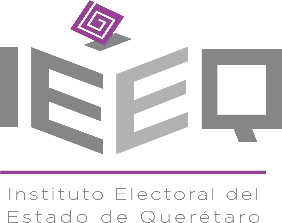 Instituto Electoral del Estado de QuerétaroAnexo 1Bloques de votación de la elección de diputaciones Lineamientos para garantizar el cumplimiento del principio de paridad de género en el registro y asignación de candidaturas en el proceso electoral local 2020-2021 en el estado de Querétaro.Instituto Electoral del Estado de QuerétaroBloques de votación de la elección de diputaciones 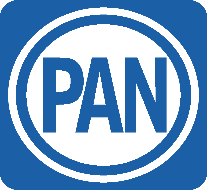 Resultados obtenidos conforme a lo establecido en el artículo 166, párrafo segundo de la Ley Electoral del Estado de Querétaro y 15 de los Lineamientos para garantizar el cumplimiento del principio de paridad de género en el registro y asignación de candidaturas en el proceso electoral local 2020-2021 en el estado de Querétaro.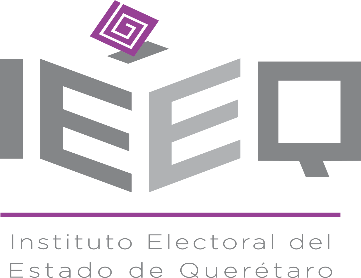 Instituto Electoral del Estado de QuerétaroBloques de votación de la elección de diputaciones 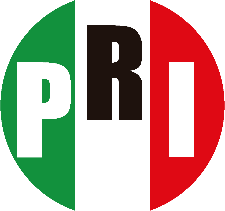 Resultados obtenidos conforme a lo establecido en el artículo 166, párrafo segundo de la Ley Electoral del Estado de Querétaro y 15 de los Lineamientos para garantizar el cumplimiento del principio de paridad de género en el registro y asignación de candidaturas en el proceso electoral local 2020-2021 en el estado de Querétaro.Instituto Electoral del Estado de QuerétaroBloques de votación de la elección de diputaciones 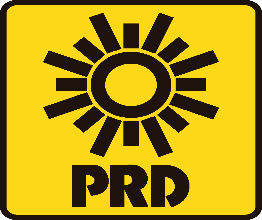 Resultados obtenidos conforme a lo establecido en el artículo 166, párrafo segundo de la Ley Electoral del Estado de Querétaro y 15 de los Lineamientos para garantizar el cumplimiento del principio de paridad de género en el registro y asignación de candidaturas en el proceso electoral local 2020-2021 en el estado de Querétaro.Instituto Electoral del Estado de QuerétaroBloques de votación de la elección de diputaciones 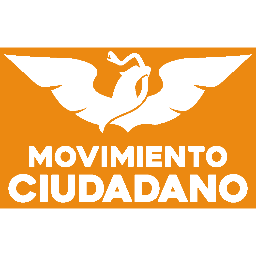 Resultados obtenidos conforme a lo establecido en el artículo 166, párrafo segundo de la Ley Electoral del Estado de Querétaro y 15 de los Lineamientos para garantizar el cumplimiento del principio de paridad de género en el registro y asignación de candidaturas en el proceso electoral local 2020-2021 en el estado de Querétaro.Instituto Electoral del Estado de QuerétaroBloques de votación de la elección de diputaciones 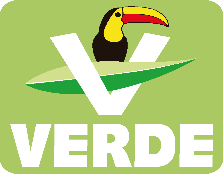 Resultados obtenidos conforme a lo establecido en el artículo 166, párrafo segundo de la Ley Electoral del Estado de Querétaro y 15 de los Lineamientos para garantizar el cumplimiento del principio de paridad de género en el registro y asignación de candidaturas en el proceso electoral local 2020-2021 en el estado de Querétaro.Instituto Electoral del Estado de QuerétaroBloques de votación de la elección de diputaciones 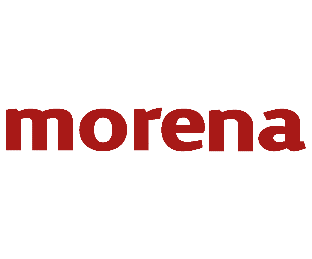 Resultados obtenidos conforme a lo establecido en el artículo 166, párrafo segundo de la Ley Electoral del Estado de Querétaro y 15 de los Lineamientos para garantizar el cumplimiento del principio de paridad de género en el registro y asignación de candidaturas en el proceso electoral local 2020-2021 en el estado de Querétaro.Instituto Electoral del Estado de QuerétaroBloques de votación de la elección de diputaciones 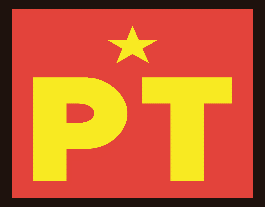 Resultados obtenidos conforme a lo establecido en el artículo 166, párrafo segundo de la Ley Electoral del Estado de Querétaro y 15 de los Lineamientos para garantizar el cumplimiento del principio de paridad de género en el registro y asignación de candidaturas en el proceso electoral local 2020-2021 en el estado de Querétaro.Instituto Electoral del Estado de QuerétaroBloques de votación de la elección de diputaciones 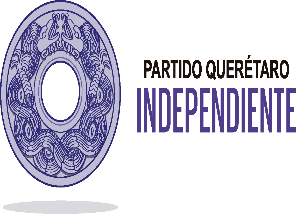 Resultados obtenidos conforme a lo establecido en el artículo 166, párrafo segundo de la Ley Electoral del Estado de Querétaro y 15 de los Lineamientos para garantizar el cumplimiento del principio de paridad de género en el registro y asignación de candidaturas en el proceso electoral local 2020-2021 en el estado de QuerétaroInstituto Electoral del Estado de QuerétaroAnexo 2Bloques de votación de la elección de ayuntamientos Lineamientos para garantizar el cumplimiento del principio de paridad de género en el registro y asignación de candidaturas en el proceso electoral local 2020-2021 en el estado de Querétaro.Instituto Electoral del Estado de QuerétaroBloques de votación de la elección de ayuntamientos Resultados obtenidos conforme a lo establecido en el artículo 166, párrafo segundo de la Ley Electoral del Estado de Querétaro y 15 de los Lineamientos para garantizar el cumplimiento del principio de paridad de género en el registro y asignación de candidaturas en el proceso electoral local 2020-2021 en el estado de Querétaro.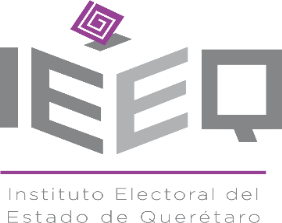 Instituto Electoral del Estado de QuerétaroBloques de votación de la elección de ayuntamientos Resultados obtenidos conforme a lo establecido en el artículo 166, párrafo segundo de la Ley Electoral del Estado de Querétaro y 15 de los Lineamientos para garantizar el cumplimiento del principio de paridad de género en el registro y asignación de candidaturas en el proceso electoral local 2020-2021 en el estado de Querétaro.Instituto Electoral del Estado de QuerétaroBloques de votación de la elección de ayuntamientos Resultados obtenidos conforme a lo establecido en el artículo 166, párrafo segundo de la Ley Electoral del Estado de Querétaro y 15 de los Lineamientos para garantizar el cumplimiento del principio de paridad de género en el registro y asignación de candidaturas en el proceso electoral local 2020-2021 en el estado de Querétaro.Instituto Electoral del Estado de QuerétaroBloques de votación de la elección de ayuntamientos Resultados obtenidos conforme a lo establecido en el artículo 166, párrafo segundo de la Ley Electoral del Estado de Querétaro y 15 de los Lineamientos para garantizar el cumplimiento del principio de paridad de género en el registro y asignación de candidaturas en el proceso electoral local 2020-2021 en el estado de Querétaro.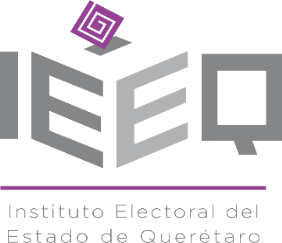 Instituto Electoral del Estado de QuerétaroBloques de votación de la elección de ayuntamientos Resultados obtenidos conforme a lo establecido en el artículo 166, párrafo segundo de la Ley Electoral del Estado de Querétaro y 15 de los Lineamientos para garantizar el cumplimiento del principio de paridad de género en el registro y asignación de candidaturas en el proceso electoral local 2020-2021 en el estado de Querétaro.Instituto Electoral del Estado de QuerétaroBloques de votación de la elección de ayuntamientos Resultados obtenidos conforme a lo establecido en el artículo 166, párrafo segundo de la Ley Electoral del Estado de Querétaro y 15 de los Lineamientos para garantizar el cumplimiento del principio de paridad de género en el registro y asignación de candidaturas en el proceso electoral local 2020-2021 en el estado de Querétaro.Instituto Electoral del Estado de QuerétaroBloques de votación de la elección de ayuntamientos Resultados obtenidos conforme a lo establecido en el artículo 166, párrafo segundo de la Ley Electoral del Estado de Querétaro y 15 de los Lineamientos para garantizar el cumplimiento del principio de paridad de género en el registro y asignación de candidaturas en el proceso electoral local 2020-2021 en el estado de Querétaro.Instituto Electoral del Estado de QuerétaroBloques de votación de la elección de ayuntamientos 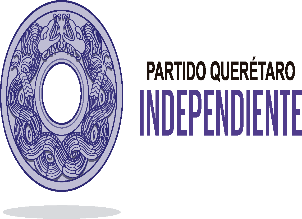 Resultados obtenidos conforme a lo establecido en el artículo 166, párrafo segundo de la Ley Electoral del Estado de Querétaro y 15 de los Lineamientos para garantizar el cumplimiento del principio de paridad de género en el registro y asignación de candidaturas en el proceso electoral local 2020-2021 en el estado de Querétaro.ÍndiceÍndiceExposición de motivosTítulo Primero Disposiciones PreliminaresExposición de motivosTítulo Primero Disposiciones Preliminares1       Capítulo Único       Disposiciones Preliminares       Capítulo Único       Disposiciones Preliminares3Título SegundoRegistro de candidaturas Título SegundoRegistro de candidaturas        Capítulo Primero       Registro de candidaturas       Capítulo Primero       Registro de candidaturas6       Capítulo Segundo       Registro de candidaturas para la integración de la legislatura       Capítulo Segundo       Registro de candidaturas para la integración de la legislatura7       Capítulo Tercero       Registro de candidaturas para la integración de los ayuntamientos       Capítulo Tercero       Registro de candidaturas para la integración de los ayuntamientos9Título TerceroNegativa de registro y sustitución Título TerceroNegativa de registro y sustitución        Capítulo Primero       Negativa de registro de candidaturas       Capítulo Primero       Negativa de registro de candidaturas11       Capítulo Segundo       Sustitución de candidaturas       Capítulo Segundo       Sustitución de candidaturas13Título CuartoIntegración de los órganos de gobierno Título CuartoIntegración de los órganos de gobierno        Capítulo Único       Asignación de diputaciones y ayuntamientos       Capítulo Único       Asignación de diputaciones y ayuntamientos14Título QuintoElecciones extraordinarias Título QuintoElecciones extraordinarias        Capítulo Único       Elecciones extraordinarias       Capítulo Único       Elecciones extraordinarias15Transitorios           Transitorios           15Anexo 1. Bloques de votación de la elección de diputacionesAnexo 1. Bloques de votación de la elección de diputaciones16Anexo 2. Bloques de votación de la elección de ayuntamientosAnexo 2. Bloques de votación de la elección de ayuntamientos25Distrito% de votaciónBloques 1226.5076Votación
Menor1527.6038Votación
Menor230.1046Votación
Menor130.3182Votación
Menor331.8971Votación
Menor1032.6058Votación
Media934.8132Votación
Media1435.0658Votación
Media636.6162Votación
Media536.7022Votación
Media1338.5297Votación
Mayor1138.7334Votación
Mayor840.7882Votación
Mayor741.4514Votación
Mayor444.4458Votación
MayorDistrito% de votaciónBloques 49.8363Votación
Menor310.4688Votación
Menor211.9742Votación
Menor612.8756Votación
Menor913.3478Votación
Menor514.3940Votación
Media1315.6839Votación
Media716.4997Votación
Media117.3875Votación
Media1019.1283Votación
Media1419.1710Votación
Mayor1120.1677Votación
Mayor1225.8614Votación
Mayor826.8228Votación
Mayor1537.8932Votación
MayorDistrito% de votaciónBloques 91.2120Votación
Menor81.4621Votación
Menor61.4774Votación
Menor51.7330Votación
Menor11.8800Votación
Menor31.9579Votación
Media132.0241Votación
Media22.0375Votación
Media72.0530Votación
Media112.6781Votación
Media42.6879Votación
Mayor102.6929Votación
Mayor142.9754Votación
Mayor154.0471Votación
Mayor1210.0978Votación
MayorDistrito% de votaciónBloques 110.0000Votación
Menor81.3512Votación
Menor21.4768Votación
Menor11.5708Votación
Menor91.7146Votación
Menor71.8195Votación
Media101.8978Votación
Media131.9672Votación
Media142.0420Votación
Media62.0467Votación
Media122.2203Votación
Mayor32.2444Votación
Mayor152.3666Votación
Mayor42.3828Votación
Mayor52.6531Votación
MayorDistrito% de votaciónBloques 151.0036Votación
Menor42.2138Votación
Menor122.7836Votación
Menor32.8055Votación
Menor132.9888Votación
Menor13.2625Votación
Media53.4012Votación
Media93.5399Votación
Media113.9821Votación
Media84.0421Votación
Media24.0671Votación
Mayor64.3030Votación
Mayor104.3570Votación
Mayor75.0963Votación
Mayor145.4998Votación
MayorDistrito% de votaciónBloques 1511.5430Votación
Menor816.3185Votación
Menor1217.6622Votación
Menor717.6736Votación
Menor1117.7127Votación
Menor1419.8120Votación
Media1020.9965Votación
Media624.1558Votación
Media524.9303Votación
Media1325.1546Votación
Media426.1046Votación
Mayor928.0295Votación
Mayor131.1939Votación
Mayor232.1812Votación
Mayor334.5911Votación
MayorDistrito% de votaciónBloques 121.8128Votación
Menor41.8196Votación
Menor81.8440Votación
Menor12.2064Votación
Menor112.2157Votación
Menor52.2487Votación
Media92.4337Votación
Media72.4701Votación
Media22.5480Votación
Media152.5710Votación
Media32.6545Votación
Mayor132.8354Votación
Mayor63.1991Votación
Mayor143.9023Votación
Mayor104.2994Votación
MayorDistrito% de votaciónBloques151.2317Votación
Menor111.4929Votación
Menor131.8739Votación
Menor122.0687Votación
Menor93.1088Votación
Menor73.1673Votación
Media83.2409Votación
Media143.3967Votación
Media44.7171Votación
Media54.8976Votación
Media104.9841Votación
Mayor65.1583Votación
Mayor36.5943Votación
Mayor17.3803Votación
Mayor28.0747Votación
MayorMunicipio% de votaciónBloquesARROYO SECO1.4127Votación
MenorPEÑAMILLER3.9461Votación
MenorTEQUISQUIAPAN13.9101Votación
MenorSAN JOAQUÍN24.5614Votación
MenorTOLIMÁN25.8320Votación
MenorCOLÓN29.9542Votación
MenorCADEREYTA DE MONTES30.1005Votación
MediaJALPAN DE SERRA31.1182Votación
MediaEL MARQUÉS31.8646Votación
MediaEZEQUIEL MONTES32.0918Votación
MediaPINAL DE AMOLES32.2057Votación
MediaQUERÉTARO33.2948Votación
MediaPEDRO ESCOBEDO34.6197Votación
MayorSAN JUAN DEL RÍO38.4452Votación
MayorHUIMILPAN43.8048Votación
MayorCORREGIDORA45.3326Votación
MayorLANDA DE MATAMOROS46.5377Votación
MayorAMEALCO DE BONFIL50.8086Votación
MayorMunicipio% de votaciónBloquesTOLIMÁN7.4329Votación
MenorEZEQUIEL MONTES8.2158Votación
MenorCORREGIDORA11.9492Votación
MenorQUERÉTARO17.3150Votación
MenorCADEREYTA DE MONTES18.0886Votación
MenorSAN JUAN DEL RÍO18.1100Votación
MenorCOLÓN18.1669Votación
MediaPEDRO ESCOBEDO19.4668Votación
MediaTEQUISQUIAPAN19.9688Votación
MediaHUIMILPAN24.9794Votación
MediaSAN JOAQUÍN25.5948Votación
MediaEL MARQUÉS28.7581Votación
MediaPINAL DE AMOLES32.7580Votación
MayorAMEALCO DE BONFIL35.6007Votación
MayorARROYO SECO36.3325Votación
MayorPEÑAMILLER37.2927Votación
MayorJALPAN DE SERRA37.8033Votación
MayorLANDA DE MATAMOROS41.4771Votación
MayorMunicipio% de votaciónBloques  PEÑAMILLER0.3497Votación
MenorTEQUISQUIAPAN0.8509Votación
MenorSAN JUAN DEL RÍO0.8528Votación
MenorTOLIMÁN0.9163Votación
MenorLANDA DE MATAMOROS1.0622Votación
MenorCOLÓN1.0949Votación
MenorCORREGIDORA1.1868Votación
MediaJALPAN DE SERRA1.1895Votación
MediaAMEALCO DE BONFIL1.3914Votación
MediaQUERÉTARO1.4166Votación
MediaCADEREYTA DE MONTES1.4777Votación
MediaSAN JOAQUÍN2.1870Votación
MediaPINAL DE AMOLES2.2351Votación
MayorPEDRO ESCOBEDO3.2390Votación
MayorEZEQUIEL MONTES3.3773Votación
MayorHUIMILPAN4.2078Votación
MayorEL MARQUÉS11.2299Votación
MayorARROYO SECO31.8201Votación
MayorMunicipio% de votaciónBloquesAMEALCO DE BONFIL0.0000Votación
MenorARROYO SECO0.0000Votación
MenorPEDRO ESCOBEDO0.0000Votación
MenorSAN JOAQUÍN0.3605Votación
MenorJALPAN DE SERRA0.5075Votación
MenorCADEREYTA DE MONTES0.6215Votación
MenorLANDA DE MATAMOROS0.7115Votación
MediaPEÑAMILLER0.7393Votación
MediaEL MARQUÉS0.8101Votación
MediaTEQUISQUIAPAN0.8169Votación
MediaTOLIMÁN0.9529Votación
MediaEZEQUIEL MONTES0.9708Votación
MediaSAN JUAN DEL RÍO1.1113Votación
MayorCORREGIDORA1.1274Votación
MayorQUERÉTARO1.2297Votación
MayorCOLÓN3.5269Votación
MayorHUIMILPAN4.6601Votación
MayorPINAL DE AMOLES15.3089Votación
MayorMunicipio % de votaciónBloques  PEÑAMILLER0.0000Votación
MenorSAN JOAQUÍN0.0000Votación
MenorLANDA DE MATAMOROS0.6714Votación
MenorJALPAN DE SERRA0.7772Votación
MenorARROYO SECO1.1110Votación
MenorPINAL DE AMOLES1.2081Votación
MenorTOLIMÁN1.3634Votación
MediaCADEREYTA DE MONTES1.5019Votación
MediaEL MARQUÉS1.6999Votación
MediaCOLÓN1.7467Votación
MediaSAN JUAN DEL RÍO2.1320Votación
MediaAMEALCO DE BONFIL2.2775Votación
MediaQUERÉTARO2.3057Votación
MayorPEDRO ESCOBEDO3.1003Votación
MayorHUIMILPAN3.7486Votación
MayorCORREGIDORA4.7064Votación
MayorTEQUISQUIAPAN9.6922Votación
MayorEZEQUIEL MONTES14.6894Votación
MayorMunicipio% de votaciónBloquesPEÑAMILLER1.3087Votación
MenorLANDA DE MATAMOROS3.6477Votación
MenorAMEALCO DE BONFIL5.0839Votación
MenorCOLÓN5.3406Votación
MenorTOLIMÁN5.7250Votación
MenorSAN JOAQUÍN5.8880Votación
MenorHUIMILPAN6.4076Votación
MediaPINAL DE AMOLES6.4722Votación
MediaPEDRO ESCOBEDO9.3894Votación
MediaJALPAN DE SERRA9.6114Votación
MediaCADEREYTA DE MONTES13.2721Votación
MediaEL MARQUÉS14.7293Votación
MediaCORREGIDORA18.7441Votación
MayorARROYO SECO20.0658Votación
MayorTEQUISQUIAPAN22.2266Votación
MayorSAN JUAN DEL RÍO22.6184Votación
MayorQUERÉTARO29.4781Votación
MayorEZEQUIEL MONTES32.2859Votación
MayorMunicipio% de votaciónBloquesPINAL DE AMOLES0.0000Votación
MenorLANDA DE MATAMOROS0.5311Votación
MenorPEÑAMILLER0.5395Votación
MenorSAN JOAQUÍN0.9373Votación
MenorTEQUISQUIAPAN0.9559Votación
MenorCOLÓN1.1098Votación
MenorAMEALCO DE BONFIL1.3442Votación
MediaEL MARQUÉS1.5632Votación
MediaHUIMILPAN2.0559Votación
MediaCADEREYTA DE MONTES2.2477Votación
MediaARROYO SECO2.2768Votación
MediaEZEQUIEL MONTES2.7335Votación
MediaQUERÉTARO2.7823Votación
MayorSAN JUAN DEL RÍO2.8809Votación
MayorCORREGIDORA3.9071Votación
MayorPEDRO ESCOBEDO6.2478Votación
MayorJALPAN DE SERRA8.3981Votación
MayorTOLIMÁN25.3189Votación
MayorMunicipio% de votaciónBloquesCORREGIDORA0.0000Votación
MenorJALPAN DE SERRA0.0000Votación
MenorLANDA DE MATAMOROS0.0000Votación
MenorPEÑAMILLER0.0000Votación
MenorPINAL DE AMOLES0.0000Votación
MenorSAN JOAQUÍN0.0000Votación
MenorCOLÓN0.2570Votación
MediaTOLIMÁN0.2639Votación
MediaTEQUISQUIAPAN0.5021Votación
MediaCADEREYTA DE MONTES0.7596Votación
MediaAMEALCO DE BONFIL0.7782Votación
MediaHUIMILPAN1.2061Votación
MediaEL MARQUÉS1.4336Votación
MayorARROYO SECO1.9613Votación
MayorQUERÉTARO2.1015Votación
MayorEZEQUIEL MONTES2.4116Votación
MayorPEDRO ESCOBEDO5.0313Votación
MayorSAN JUAN DEL RÍO8.6801Votación
Mayor